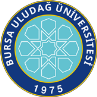 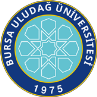 SAĞLIK BİLİMLERİ .ENSTİTÜSÜ / 2023-2024 EĞİTİM-ÖĞRETİM YILI / BAHAR DÖNEMİProgramı	:	Yüksek Lisans	Tezsiz Yüksek Lisans	Doktora Anabilim Dalı	:VETERİNER GENETİKİlk Yayın Tarihi: 29.04.2021	Revizyon No/Tarih:0	Sayfa 1 / 1Web sitemizde yayınlanan son versiyonu kontrollü dokümandır.Dersin KoduDersin AdıDersinDersinDersinDersinDersinÖğretim Üyesi Adı SoyadıSınav TarihiSınav SaatiSınavın YeriDersin KoduDersin AdıTürüTULAKTSÖğretim Üyesi Adı SoyadıSınav TarihiSınav SaatiSınavın YeriSEB5002Vet-BiyoistatistikZ2205Dr.Öğr.Üyesi Ender UZABACI26.06.202410:00İlgili Ana Bilim DalıVGN 5002MOLEKÜLER HÜCRE BİYOLOJİSİNDE TEMEL KONULAR Z4005 Prof. Dr. Hale ŞAMLI24.06.202410:00Anabilim DalıVGN 5004GENETİKTE BİLİMSEL PROJE HAZIRLAMAZ4005 Prof. Dr. Hale ŞAMLI                                                 Prof. Dr. Özden ÇOBANOĞLU,                              Doç. Dr. Deniz DİNÇEL24.06.202413:00Anabilim DalıVGN 5012BİLİMSEL ARAŞTIRMA VE YAYIN ETİĞİZ2003 Doç. Dr. Deniz DİNÇEL24.06.202415:30Anabilim DalıVGN 5006ÇİFTLİK HAYVANLARI GENETİĞİ S3005 Doç. Dr. Deniz DİNÇEL25.06.202410:00Anabilim DalıVGN 5008REKOMBİNANT DNA TEKNOLOJİSİ VE GENETİĞİ DEĞİŞTİRİLMİŞ ORGANİZMALAR S3005 Prof. Dr. Özden ÇOBANOĞLU 25.06.202413:50Anabilim DalıVGN 5010MOLEKÜLER EVRİM  KONULARINA GİRİŞS3004 Doç. Dr. Sena ARDIÇLI26.06.202409:40Anabilim DalıVGN 5172SEMİNERZ0205 Prof. Dr. Hale ŞAMLI                                                        Doç. Dr. Deniz DİNÇEL26.06.202413:00Anabilim DalıVGN 5182YÜKSEK LİSANS UZMANLIK ALAN DERSİ II (Emine Mutlu-EM, Emir Burak AKTEPE-EBA)S4005Prof. Dr. Hale ŞAMLI                                             Doç. Dr. Deniz DİNÇEL27.06.202409:30Anabilim DalıVGN 5184YÜKSEK LİSANS UZMANLIK ALAN DERSİ IV (Nursen ŞENTÜRK -NŞ, Dilara TAŞKIN-DT, Gülendam YILDIZ-GY)S4005Prof. Dr. Hale ŞAMLI                                             Prof. Dr. Özden ÇOBANOĞLU                       27.06.202413:00Anabilim DalıVGN 5192TEZ DANIŞMANLIĞI IV (Nursen ŞENTÜRK)Z0101Prof. Dr. Hale ŞAMLI                        28.06.202410:30Anabilim DalıVGN 5192TEZ DANIŞMANLIĞI IV (Dilara TAŞKIN)Z0101Prof. Dr. Hale ŞAMLI                        28.06.202413:30Anabilim DalıVGN 5194TEZ DANIŞMANLIĞI IV (GülendamYILDIZ) Z0101Prof. Dr. Özden ÇOBANOĞLU            29.06.202410:30Anabilim DalıVGN 5192TEZ DANIŞMANLIĞI IV (Emine MUTLU)Z0101Doç. Dr. Deniz DİNÇEL29.06.202413:00Anabilim DalıVGN 5192TEZ DANIŞMANLIĞI IV (Emir Burak AKTEPE)Z0101Prof. Dr. Hale ŞAMLI                        29.06.202415:30Anabilim Dalı